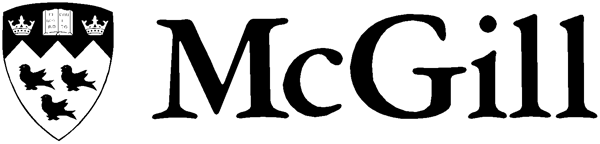 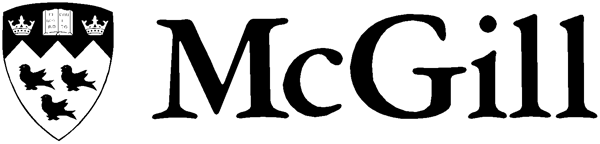 COURSE CHANGE APPROVAL FORMNOTE:   (i) University Regulations on adding and dropping courses apply. Use this form ONLY if you cannot use Minerva.(ii) You will be charged an administrative fee directly to your student account for each course change made after the end of the Course Change Add/Drop Deadline (Add/Drop Deadline).State the reason(s) why you cannot use Minerva and/or why you need the permission of the Associate Dean (Academic) or Director (Student Life & Learning):State the reason(s) why you want to add or delete the above course(s):					         Student Signature			   DateAPPROVAL GRANTED/REFUSED:					         Associate Dean (Academic)		   Date					         or Director (Student Life and Learning)Student NameMcGill EmailMcGill ID #ProgramTel. No.YearCOURSES TO BE DELETED/WithdrawnCOURSES TO BE DELETED/WithdrawnCOURSES TO BE DELETED/WithdrawnCOURSES TO BE DELETED/WithdrawnCOURSES TO BE DELETED/WithdrawnCOURSES TO BE DELETED/WithdrawnTitleCRNCourse Number(7 characters)SectionSectionTermDeleteDeleteCOURSES TO BE ADDEDCOURSES TO BE ADDEDCOURSES TO BE ADDEDCOURSES TO BE ADDEDCOURSES TO BE ADDEDCOURSES TO BE ADDEDAddAddAdd